	CONSEIL MUNICIPAL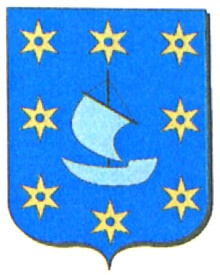  01 Août 2022 à 18h30LISTE DES DÉLIBÉRATIONS (publiée le 04 Août 2022 sur le site internet de la Commune et sur Panneau Pocket)Jean-Claude BADAIRE,Maire de Saint-FlorentN° délibérationObjetDécision2022-01.08.01Adoption de la nomenclature budgétaire et comptable M57 au 1er Janvier 2023Adoptée à l’unanimité2022-01.08.02Création d’une régie de recettes pour location salle des fêtesAdoptée à l’unanimité2022-01.08.03Enfouissement des réseauxAdoptée à l’unanimité2022-01.08.04Mise en place 1607 heures annuellesAdoptée à l’unanimité2022-01.08.05Feu d’artifice Adoptée à l’unanimité